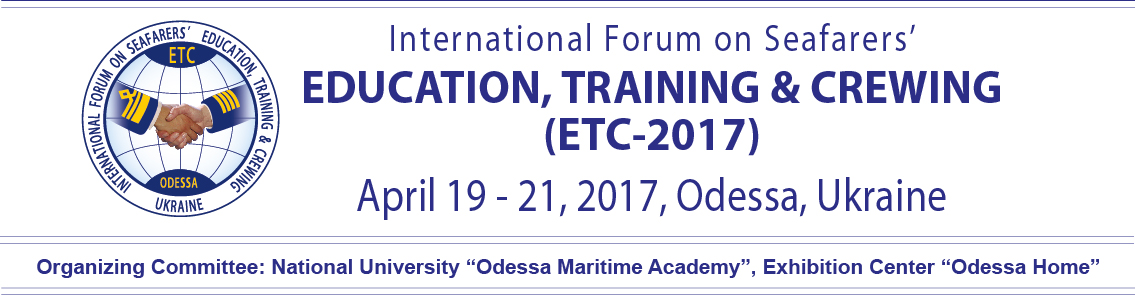 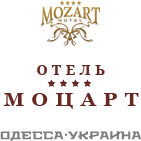 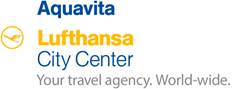 AquavitaLufthansa City Center                               Tel:     +38 048 734 87 03Pushkinskaya st., 11, ap. 27                      Tel:     +38 048 738 44 88Odessa 65026                                          Fax:   +38 048 738 47 29Ukraine                                                    Mob:  +38 067 558 17 08Email:irinapir@ods.aqua.com.ua Additionally has to be paid: tourist tax 1% from the accommodation cost. Please, note: arrival time is – 14:00 departure time – 12:00. Early check in and late check out is extra payment. Kindly ask to tell us beforehand. Cancellation is accepted less than 3 days prior arrival. In case of late cancellation or no show one night stay will be charged. Kindly ask to fill in the form and send us back via e-mail:    irinapir@ods.aqua.com.uaHotelMOZART 4*Guest name, Contaots:Guest___________________________________________________Tel.___________________e-mail_____________________________Arival/Departure:_______________2017 (14:00)______________2017(12:00)Room type  __Suite   3000 UAH  __Apartments  4500UAH